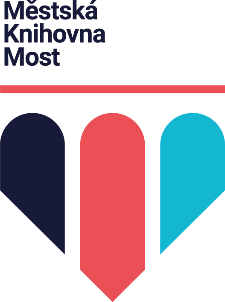 	 	Noc s Andersenem 2020 Přihlašuji svou dceru / svého syna* Věk dítěte:________ Tel. č. rodičů:______________________________ Dítě má alergii na / nejí:_______________________________________ Adresa:____________________________________________________ Dítě bude po akci odcházet samo / v doprovodu*:__________________ Podpis rodičů:______________________________________________ Městská knihovna Most (MKM) zpracovává osobní údaje v rozsahu a v souladu s účelem uvedeným v knihovním řádu. MKM (organizátor) bude pořizovat z této akce fotodokumentaci a videozáznam za účelem propagace organizátora. Podepsáním přihlášky vyjadřujete souhlas s pořízením fotografií, zvukového a audiovizuálního záznamu Vašeho dítěte. *Nehodící se škrtněte ----------------------------------------------- 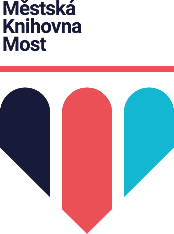 Noc s Andersenem 2020Začátek: v pátek 27. března 2020 v 18.00 Konec:    v sobotu 28. března 2020 v 8.00 Pořádá:  Městská knihovna Most, p. o. Kontaktní telefon: 733 691 599   Děti budou potřebovat: Spací pytel nebo deku na zakrytí, karimatku či nafukovací lehátko, příp. polštářek, ručník, hygienické potřeby, teplé oblečení na spaní, přezůvky. Nezapomeňte na kopii karty zdravotní pojišťovny. Nedávejte, prosím, dětem jídlo, večeři i snídani zajistíme.V případě potřeby zavoláme.                                  